МЕТОДИЧЕСКИЕ РАЗЪЯСНЕНИЯпо учету отложенных налоговых активов и обязательств при оценке бизнеса	1. Методические разъяснения носят рекомендательных характер и предназначены для подготовки отчетов об оценке и заключений эксперта в части, не противоречащей Закону о судебно-экспертной деятельности [1].	2. Терминология:	2.1. Отложенные налоговые активы (ОНА) – часть отложенного налога на прибыль, которая должна привести к уменьшению налога на прибыль, подлежащего уплате в бюджет в следующем за отчетным или в последующих отчетных периодах (п. 14 ПБУ 18/02 [2]).	2.2. Отложенные налоговые обязательства (ОНО) – часть отложенного налога на прибыль, которая должна привести к увеличению налога на прибыль, подлежащего уплате в бюджет в следующем за отчетным или в последующих отчетных периодах (п. 15 ПБУ 18/02).	3. ОНА, ОНО необоротоспособны и не могут быть самостоятельными объектами оценки.	4. ОНА и ОНО могут влиять на стоимость предприятия-балансодержателя (Предприятия). При прочих равных условиях (с учетом п. 5.2):	4.1. Предприятие с ОНА: будет в будущем платить меньше налогов  будет генерировать больший денежный поток  имеет стоимость больше, чем Предприятие без ОНА;	4.2. Предприятие с ОНО: будет в будущем платить больше налогов  будет генерировать меньший денежный поток  имеет стоимость меньше, чем Предприятие без ОНО.	5. Экономическая полезность ОНА:	5.1. Экономическая природа ОНА – снижение налога на прибыль в будущем.	5.2. Наличие ОНА на балансе не гарантирует, что Предприятие сможет их использовать. Условие использования – наличие у Предприятия достаточной величины налогооблагаемой прибыли, а также неизменность учетной политики и налогового законодательства (см. п. 8.2).	5.3. Как правило, при большой величине ОНА их рыночная стоимость в составе активов Предприятия ниже балансовой, поскольку Предприятие не может генерировать такую величину прибыли, которая бы позволила использовать всю сумму ОНА в текущем налоговом периоде.	5.4. При отсутствии объективных оснований для прогноза прибыли Предприятия в будущем (например, ликвидация при банкротстве) ОНА не имеют экономической полезности, а значит и рыночной стоимости.	6. Экономическая полезность ОНО:	6.1. Экономическая природа ОНО – увеличение налога на прибыль в будущем.	6.2. Налог, обусловленный наличием ОНО, подлежат уплате в приоритетном порядке. Например, даже при банкротстве налог относится к текущих платежам (первой очереди) – п. 15 ПБУ 18/02, абз. 10 п. 6 Обзора судебной практики [4], ст. 134 Закона о банкротстве [5].	6.3. Как правило, рыночная стоимость ОНО в составе активов Предприятия близка к балансовой.	7. Учет ОНА/ОНО в подходах к оценке стоимости бизнеса:	7.1. Общие положения:7.1.1. На стоимость бизнеса ОНА/ОНО оказывают влияние через величину соответствующего изменения налога на прибыль и ее распределение во времени.7.1.2. Изменение налога на прибыль = «налог на прибыль без учета ОНА (ОНО)» минус «налог на прибыль, уменьшенный на ОНА (увеличенный на ОНО)» (приложение к ПБУ 18/02).7.1.3. Распределение денежных потоков от ОНА зависит от причины их образования (п. 11 ПБУ 18/02):часто ОНА связаны с убытками прошлых лет и могут быть учтены в расчете налога на прибыль учетом правил, установленных п. 2.1 ст.283 НК РФ [3] («В отчетные (налоговые) периоды с 01.01.2017 по 31.12.2024 налоговая база по налогу за текущий отчетный (налоговый) период, …, не может быть уменьшена на сумму убытков, полученных в предыдущих налоговых периодах, более чем на 50%», оставшаяся часть убытков прошлых лет может быть использована в последующих периодах);для ОНА, образованных по иным причинам (например, в результате разниц в бухгалтерском и налоговом учете основных средств и амортизации, запасов и дебиторской задолженности, финансовых вложений, п. 10 ПБУ 18/02), ограничения по использованию не установлены.	7.2. В доходном подходе к оценке бизнеса ОНА/ОНО учитываются по одной из двух схем:	7.2.1. В денежном потоке (при прогнозе величины налога на прибыль);	7.2.2. В виде итоговой корректировки (п. 12 ФСО №8 [6]).	7.3. В затратном подходе к оценке бизнеса стоимость ОНА/ОНО определяется как изменение налога на прибыль, приведенное к дате оценки по ставке дисконтирования, характеризующей деятельность Предприятия. В зависимости от доступной информации и конъюнктуры рынка могут быть реализованы следующие методы расчета (перечислены в порядке снижения точности результатов):7.3.1. На основе прогноза показателей деятельности из доходного подхода к оценке Предприятия или его активов.	7.3.2. На основе упрощенного прогноза показателей деятельности Предприятия, например, через среднеотраслевую рентабельность.	7.3.3. На основе среднерыночной рентабельности активов. Например, по следующей схеме: рыночная стоимость активов Предприятия, генерирующих доход  среднеотраслевая рентабельность активов  налог на прибыль  изменение налога на прибыль в конкретный отчетный период  текущая стоимость изменения налога на прибыль.	7.4. В сравнительном подходе к оценке бизнеса ОНА/ОНО могут быть учтены в виде итоговой корректировки (п. 12 ФСО №8) на основе методологии, описанной в п. 7.3.	7.5. При одновременном наличии у Предприятия ОНА и ОНО изменение налога на прибыль прогнозируется с учетом п. 20 ПБУ 18/02 («отложенный налог на прибыль за отчетный период определяется как суммарное изменение ОНА и ОНО за этот период …»).	7.6. Переоценка ОНА/ОНО осуществляется с учетом принципа существенности – при незначительном влиянии ОНА/ОНО на стоимость Предприятия, а также при наличии объективных оснований считать, что их рыночная стоимость близка к балансовой, рыночная стоимость ОНА/ОНО может быть приравнена к балансовой стоимости.	8. Заключительные положения:	8.1. В отчете об оценке следует описать причины образования ОНА и ОНО.	8.2. Законодательство в сфере ОНА/ОНО изменяется; может иметься специфика, обусловленная деятельностью конкретного Предприятия (ст. 283 НК РФ, п. 16 ПБУ 18/02). Если Оценщик не имеет специальных познаний в сфере налогообложения и бухгалтерского учета, следует привлечь профильных специалистов. Материалы указанных специалистов подлежат оформлению в соответствии с требованиями п. 11-13 ФСО №3 [8].Источники:Федеральный закон «О государственной судебно-экспертной деятельности в РФ» от 31.05.2001 №73-ФЗ.Приказ Минфина России от 19.11.2002 N 114н «Об утверждении Положения по бухгалтерскому учету «Учет расчетов по налогу на прибыль организаций» ПБУ 18/02».«Налоговый кодекс Российской Федерации (часть вторая)» от 05.08.2000 N 117-ФЗ.«Обзор судебной практики по вопросам, связанным с участием уполномоченных органов в делах о банкротстве и применяемых в этих делах процедурах банкротства» (утв. Президиумом Верховного Суда РФ 20.12.2016) (ред. от 26.12.2018).Федеральный закон от 26.10.2002 N 127-ФЗ «О несостоятельности (банкротстве)».Приказ Минэкономразвития России от 01.06.2015 № 326 «Об утверждении федерального стандарта оценки «Оценка бизнеса (ФСО N 8)».Пример обоснования отказа от использования сравнительного подхода к оценке предприятия. [Электронный ресурс] // srosovet.ru: Ассоциация «СРОО «Экспертный совет». URL: https://srosovet.ru/content/files/00/19/d9.pdf.Приказ Минэкономразвития России от 20.05.2015 № 299 «Об утверждении Федерального стандарта оценки «Требования к отчету об оценке (ФСО N 3)».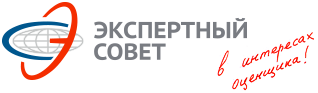 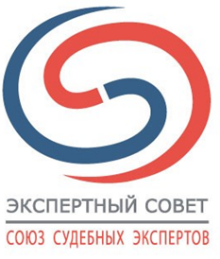 Ассоциация«СРОО «Экспертный совет»Ассоциация«СРОО «Экспертный совет»Союз судебных экспертов «Экспертный совет»МР–2/22 от 18.03.2022реквизиты документа«УТВЕРЖДАЮ»Первый вице-президент,
Председатель Экспертного совета к.э.н._____________________ /В.И. Лебединский/«УТВЕРЖДАЮ»Исполнительный директор,Координатор Методического совета, к.э.н.______________________ /М.О. Ильин/